TATACARA UNTUK TARIK DATA S_PL0_86000030 OLEH PEJABAT PERAKAUNAN NEGERI/CAWANGAN S_PL0_86000030*Pejabat Perakaunan – Business Area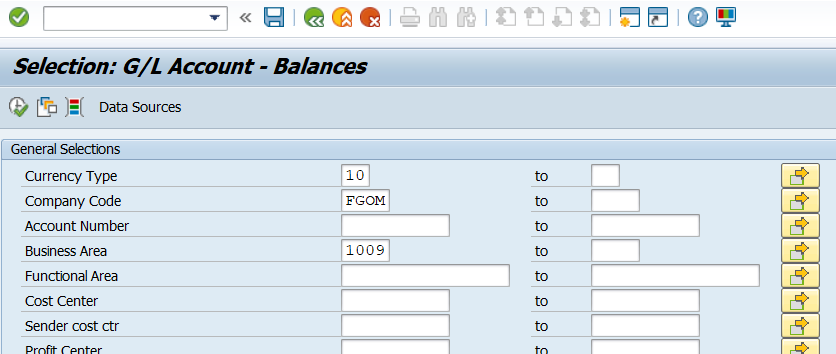 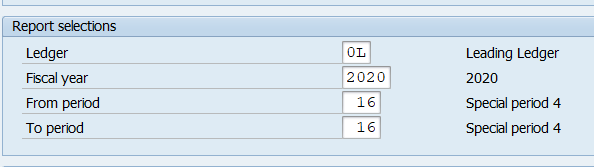 PILIH EXPORT >> PILIH ‘COPY REPORT TO XXL’ >> CHARACTERISTIC SELECTION >> 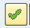 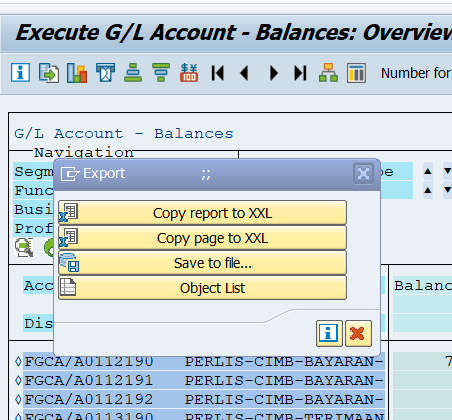 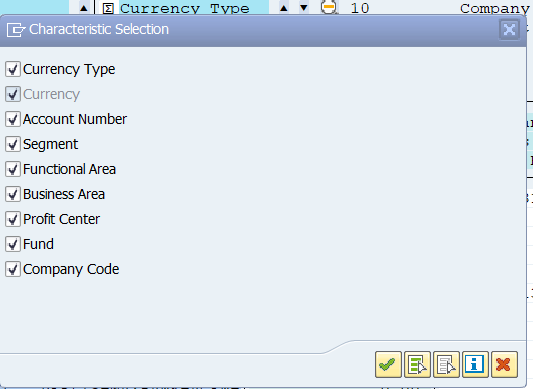 EXPORT LIST OBJECT TO XXL >> PILIH ‘TABLE’ >>         MICROSOFT EXCEL >>        >> SAVE 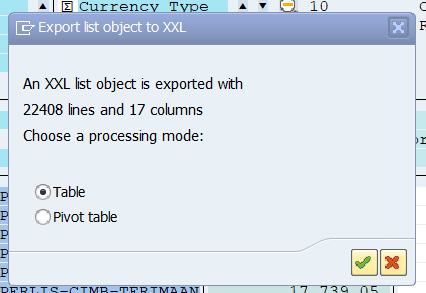 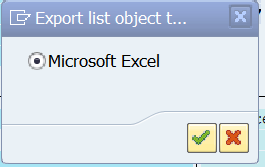 LAPORAN SEPERTI BERIKUT AKAN DIHASILKAN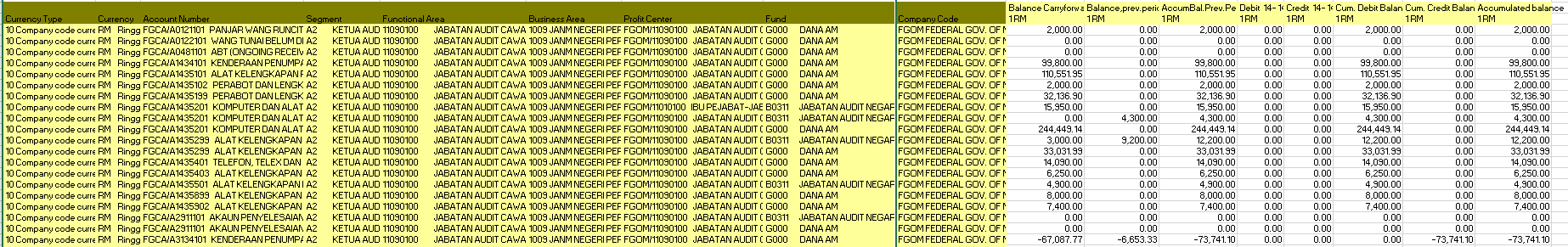 TUKAR FORMAT ‘TEXT’ KEPADA ‘GENERAL’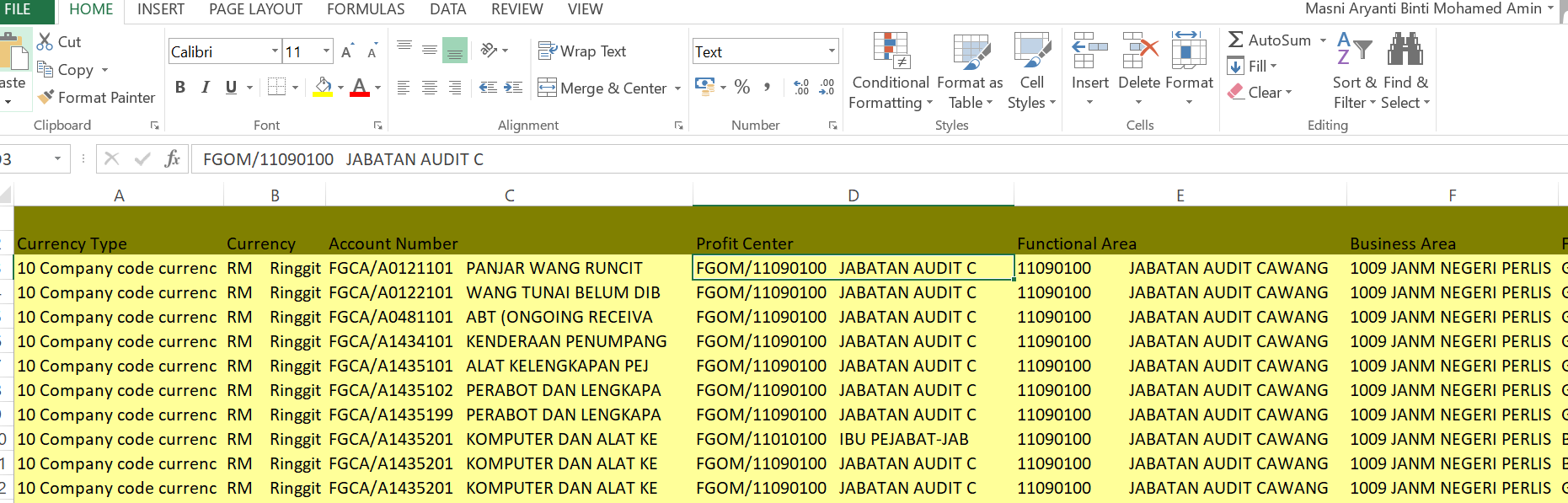 TAMBAH COLUMN DAN MASUKKAN FORMULA PADA LAPORAN YANG TELAH DIHASILKAN SEPERTI BERIKUT:*C3, E3, G3, I3, K3 dan M3 – bergantung kepada kedudukan cell butiran daripada laporan yang dijana.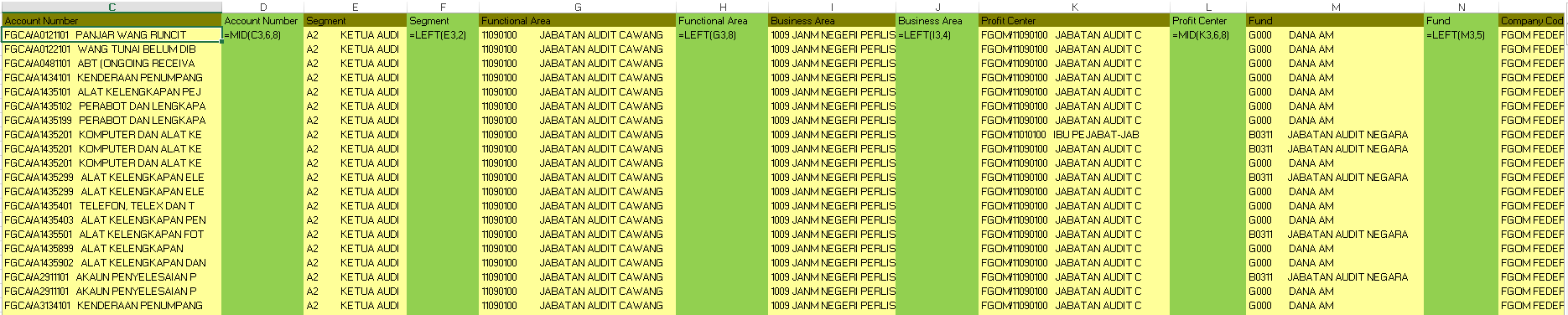 COPY FORMULA SEHINGGA BARIS TERAKHIR DAN COPY, PASTE VALUE FORMULA TERSEBUT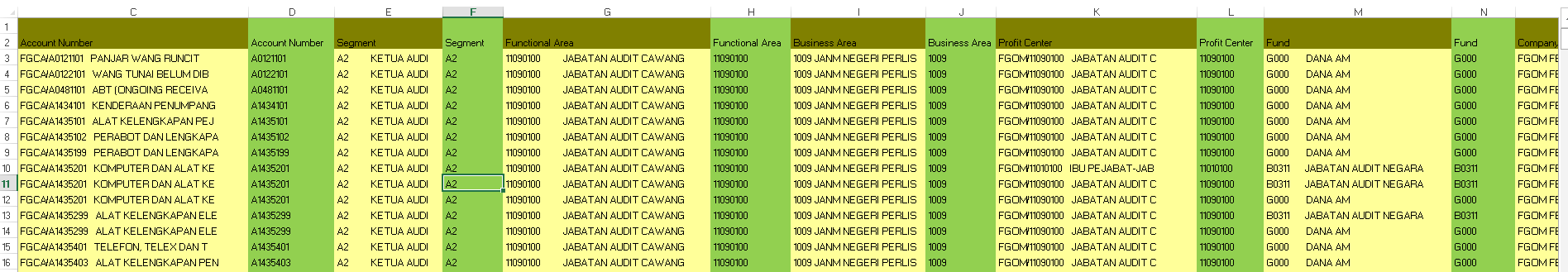 RINGKASKAN LAPORAN SEPERTI BERIKUT: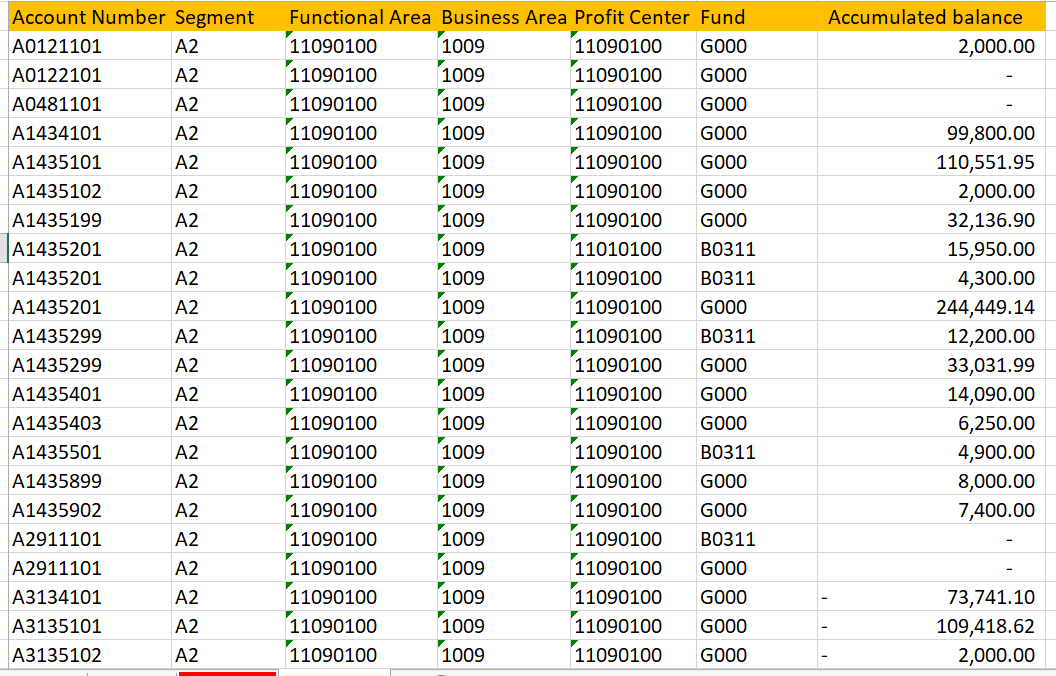 PIVOTKAN LAPORAN SEPERTI BERIKUT: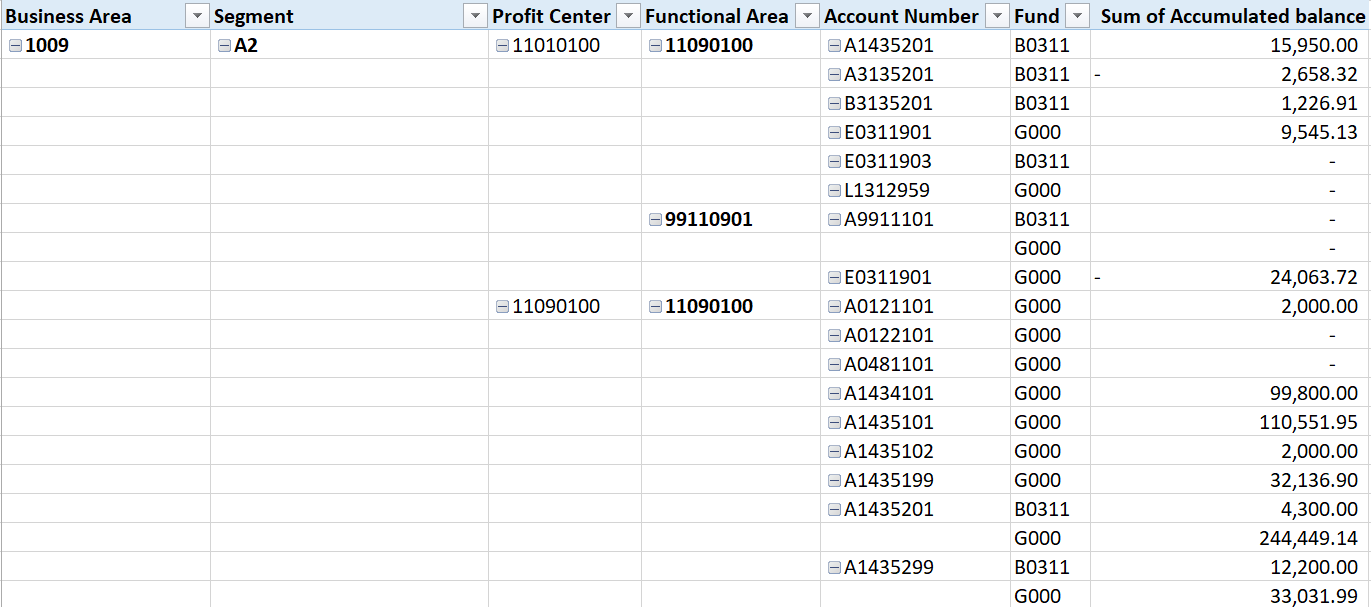 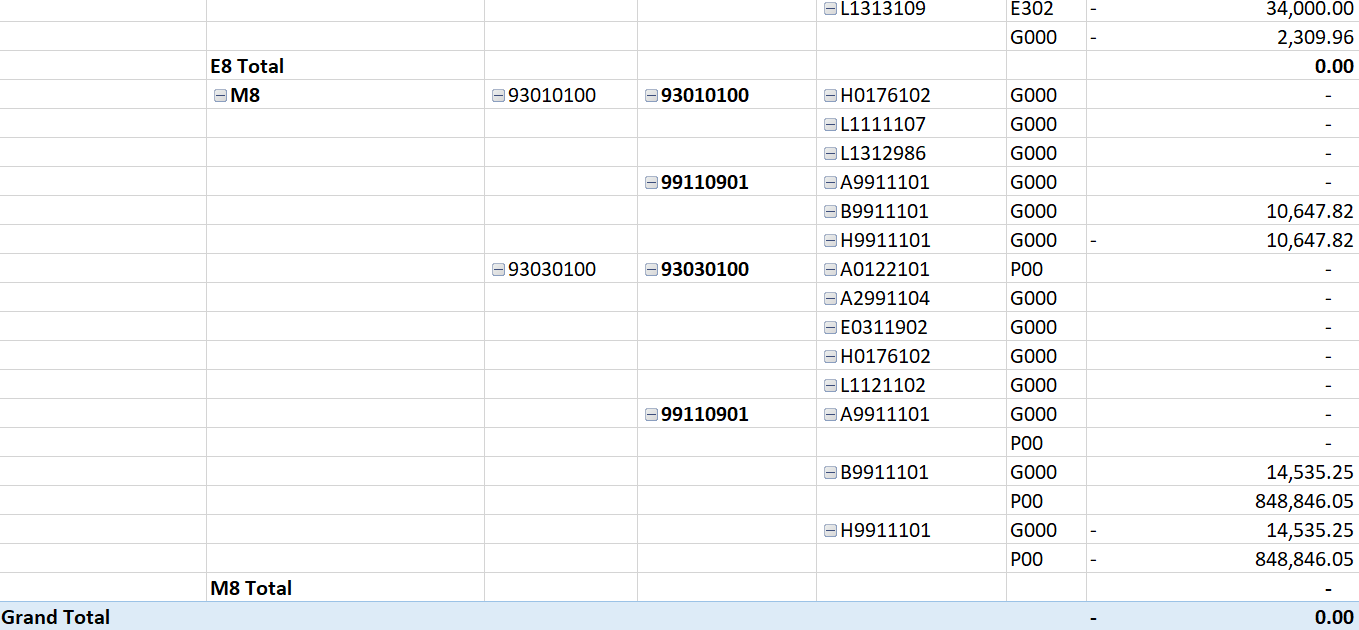 Sekiranya data yang ditarik adalah besar, perlu dibuat mengikut julat tertentu             (i.e: H*, B*, A*, L* dan E* dan mengikut kod akaun tertentu).TATACARA UNTUK TARIK DATA S_PL0_86000030 OLEH KEMENTERIAN (PEGAWAI PENGAWAL/SEGMEN)S_PL0_86000030Kementerian – Segment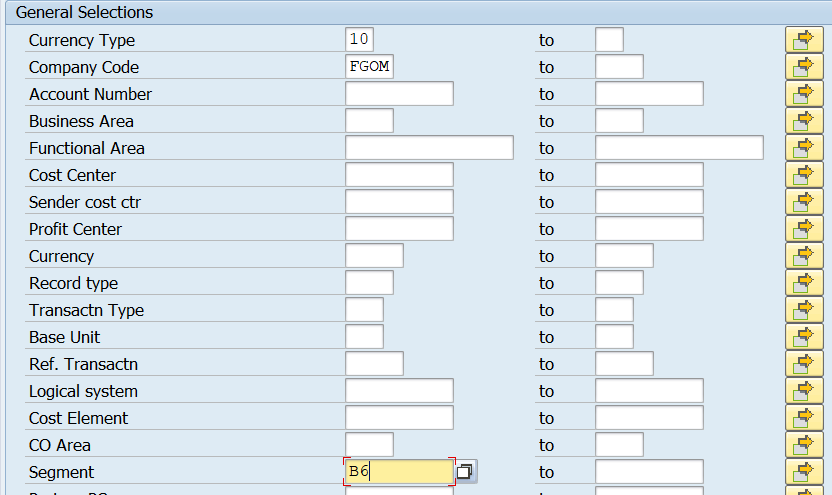 PILIH EXPORT >> PILIH ‘COPY REPORT TO XXL’ >> CHARACTERISTIC SELECTION >> EXPORT LIST OBJECT TO XXL >> PILIH ‘TABLE’ >>         MICROSOFT EXCEL >>        >> SAVE LAPORAN SEPERTI BERIKUT AKAN DIHASILKAN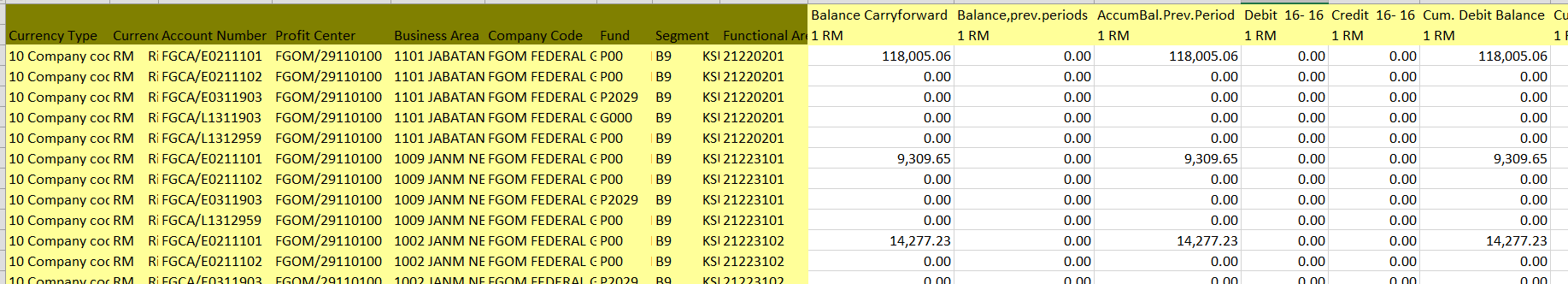 TUKAR FORMAT ‘TEXT’ KEPADA ‘GENERAL’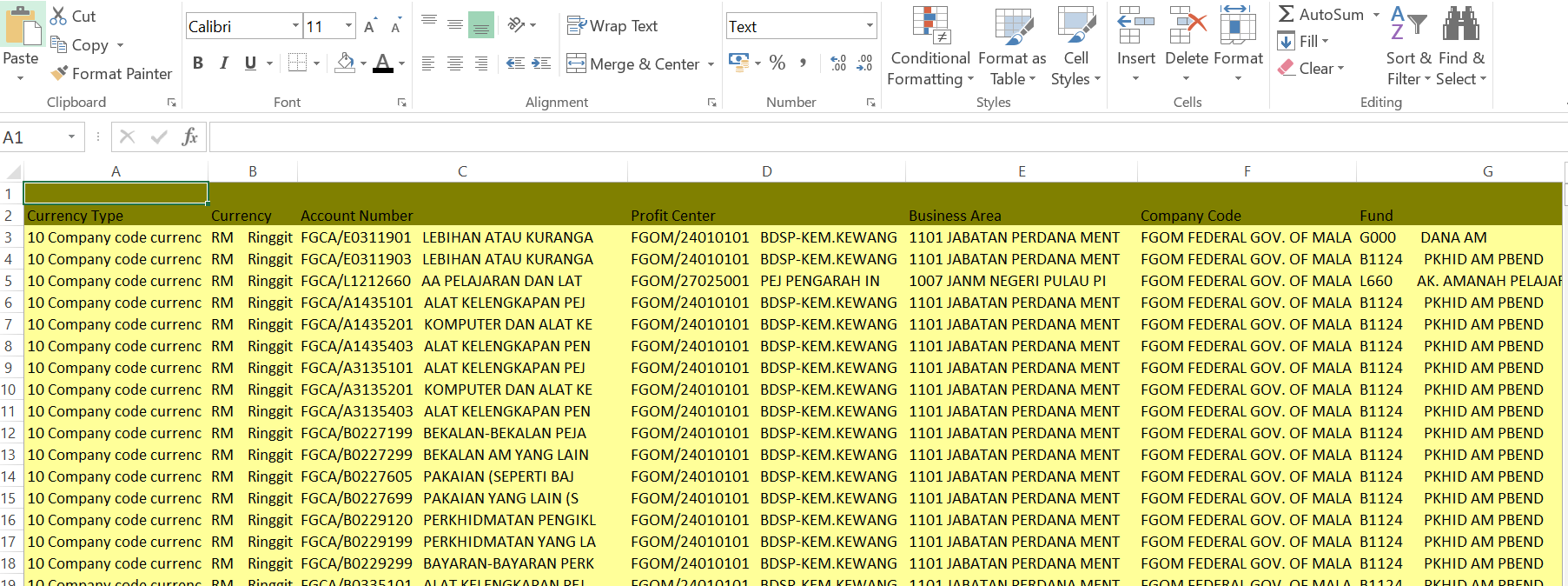 TAMBAH COLUMN DAN MASUKKAN FORMULA PADA LAPORAN YANG TELAH DIHASILKAN SEPERTI BERIKUT:*C3, L3, N3, G3, E3 dan J3 – bergantung kepada kedudukan cell butiran daripada laporan yang dijana.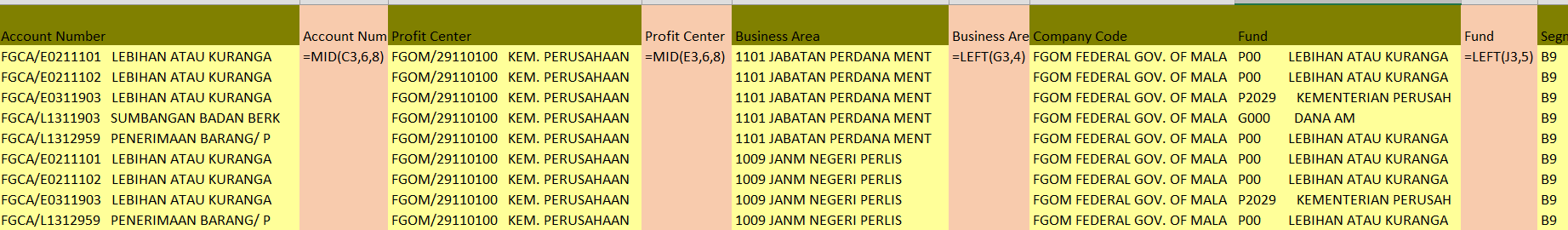 COPY FORMULA SEHINGGA BARIS TERAKHIR DAN COPY, PASTE VALUE FORMULA TERSEBUT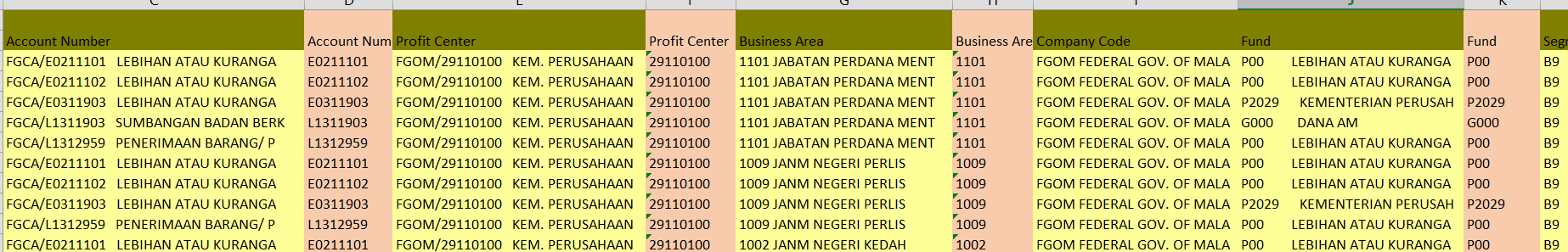 RINGKASKAN LAPORAN SEPERTI BERIKUT: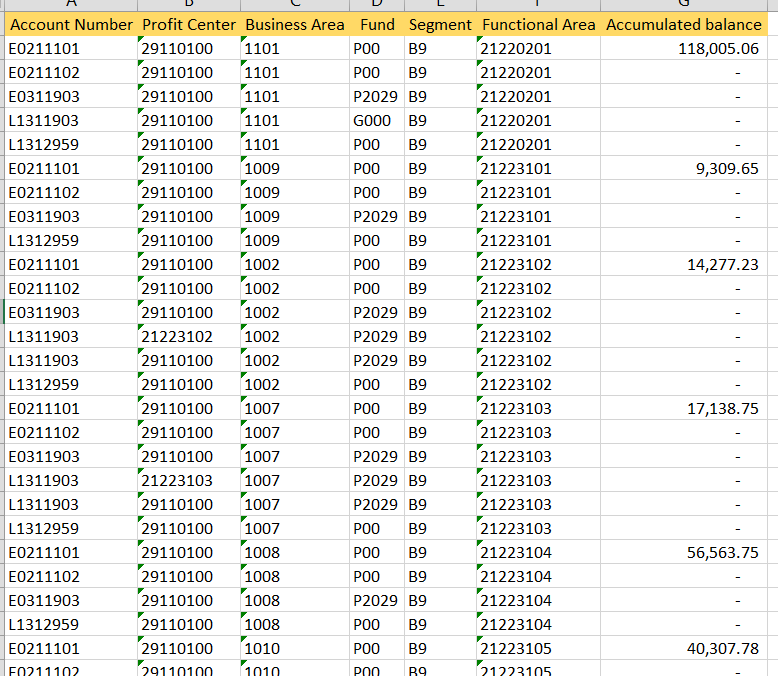 PIVOTKAN LAPORAN SEPERTI BERIKUT: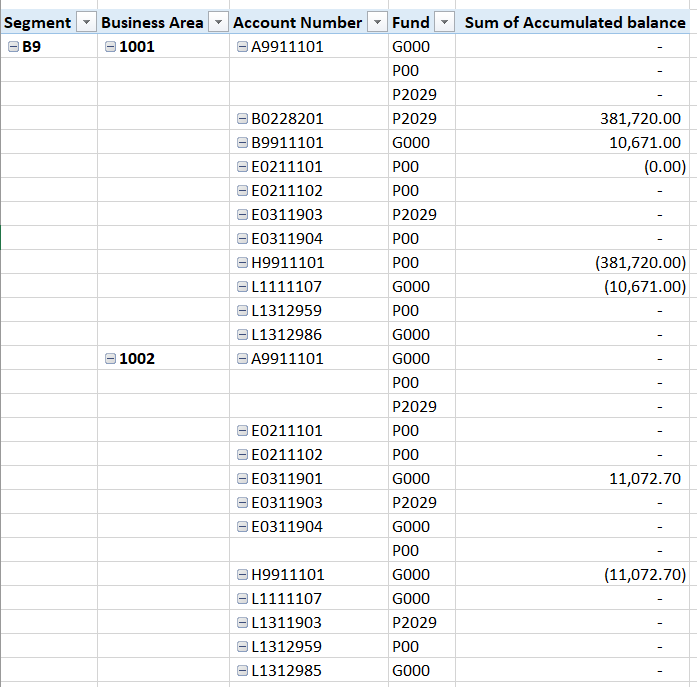 Sekiranya data yang ditarik adalah besar, perlu dibuat mengikut julat tertentu             (i.e: H*, B*, A*, L* dan E* dan mengikut kod akaun tertentu).BUTIRANFORMULAACCOUNT NUMBER=MID(C3,6,8)SEGMENT=LEFT(E3,2)FUNCTIONAL AREA=LEFT(G3,8)BUSINESS AREA=LEFT(I3,4)PROFIT CENTRE=MID(K3,6,8)FUND=LEFT(M3,5)BUTIRANFORMULAACCOUNT NUMBER=MID(C3,6,8)SEGMENT=LEFT(L3,2)FUNCTIONAL AREA=LEFT(N3,8)BUSINESS AREA=LEFT(G3,4)PROFIT CENTRE=MID(E3,6,8)FUND=LEFT(J3,5)